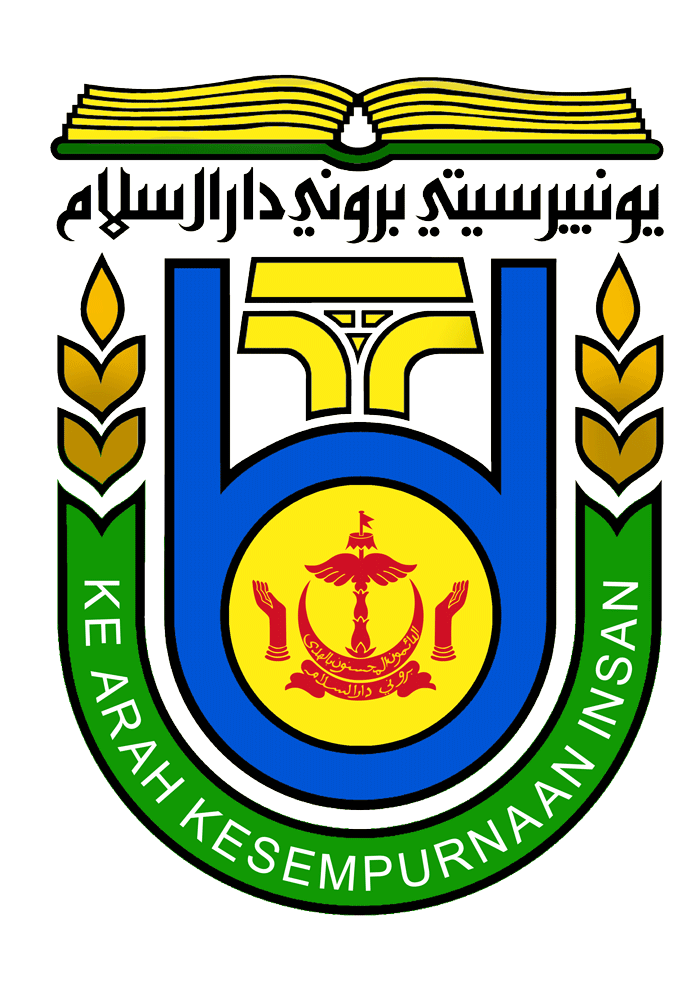 PAPRSB INSTITUTE OF HEALTH SCIENCESUNIVERSITI BRUNEI DARUSSALAMParticipant Information SheetProject Title:  Introduction and Invitation Procedures Privacy Risks, Discomforts and InconvenienceBenefits Money Matters Questions and ComplaintsVoluntary Informed Consent Thank you very much for your time. Your co-operation is highly appreciated.